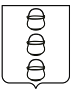 ГЛАВА
ГОРОДСКОГО ОКРУГА КОТЕЛЬНИКИ
МОСКОВСКОЙ ОБЛАСТИПОСТАНОВЛЕНИЕ 31.05.2023   №   550 – ПГг. КотельникиО внесении изменений в постановление главы городского округа Котельники Московской области от 28.10.2022 № 1153 – ПГ «Об утверждении муниципальной программы «Строительство объектов социальной инфраструктуры»Руководствуясь статьей 179 Бюджетного кодекса Российской Федерации, Федеральным законом от 06.10.2003 № 131-ФЗ «Об общих принципах организации местного самоуправления в Российской Федерации»                                    и постановлением главы городского округа Котельники Московской области                           от 24.12.2021 № 1351-ПГ «Об утверждении Порядка разработки и реализации муниципальных программ городского округа Котельники Московской области», постановляю: 1. Внести в муниципальную программу городского округа Котельники Московской области «Строительство объектов социальной инфраструктуры», утвержденную постановлением главы городского округа Котельники Московской области от 28.10.2022 № 1153-ПГ «Об утверждении муниципальной программы «Строительство объектов социальной инфраструктуры» (с изменениями, внесенными постановлениями главы городского округа Котельники Московской области от 27.02.2023 № 189-ПГ, от 22.03.2023 № 288-ПГ, от 24.04.2023                          № 433-ПГ) следующее изменение:1.1. Пункт 3.2.3. «Распределение субсидий и адресный перечень объектов муниципальной собственности, имущества, предназначенного для решения вопросов местного значения, на которые предоставляется субсидия из бюджета Московской области бюджетам муниципальных образований Московской области, предусмотренная мероприятием 02.03 подпрограммы 3 «Строительство (реконструкция) объектов образования» изложить в новой редакции                          (приложение).2. Отделу информационного обеспечения управления внутренней политики муниципальному казенному учреждению «Развитие Котельники» обеспечить официальное опубликование настоящего постановления на интернет - портале городского округа Котельники Московской области в сети «Интернет».3. Назначить ответственным за исполнение настоящего распоряжения заместителя начальника управления градостроительства – начальника отдела строительства и архитектуры администрации городского округа Котельники Московской области Королеву Е.П.4. Контроль за исполнением настоящего постановления возложить 
на заместителя главы администрации городского округа Котельники Московской области Копыльченко И.А.Глава городского округаКотельники Московской области						С.А. ЖигалкинПриложение к постановлению главы городского округаКотельники Московской области от 31.05.2023 № 550-ПГ3.2.3. Распределение субсидий и адресный перечень объектов муниципальной собственности, имущества, предназначенного для решения вопросов местного значения, на которые предоставляется субсидия из бюджета Московской области бюджетам муниципальных образований Московской области, предусмотренная мероприятием 02.03 подпрограммы 3 «Строительство (реконструкция) объектов образования» ______________________** Графа 5 заполняется в формате «дд.мм.гг. – дд.мм.гг.», графа 6 заполняется в формате «дд.мм.гг.».*** Год начала реализации соответствующего мероприятия государственной программы Московской области. При формировании адресных перечней на 2023 год и на плановый период 2024 и 2025 годов указывается сумма, сложившаяся на 01.01.23 года.Справочная таблица:№ п/пНаименование муниципального образования Московской области/наимено-вание объекта, адрес объектаМощность/прирост мощности объекта Виды работ в соответствии с классификато-ром Сроки проведе-ния работ** Открытие объекта/ завершение работ** Предельная стоимость объекта капитального строительства/работ
 (тыс. руб.)Профинан-сировано 
на 01.01.23
 (тыс. руб.)*** Источники финансирова-нияФинансирование, в том числе распределение субсидий 
из бюджета Московской области (тыс. руб.)Финансирование, в том числе распределение субсидий 
из бюджета Московской области (тыс. руб.)Финансирование, в том числе распределение субсидий 
из бюджета Московской области (тыс. руб.)Финансирование, в том числе распределение субсидий 
из бюджета Московской области (тыс. руб.)Финансирование, в том числе распределение субсидий 
из бюджета Московской области (тыс. руб.)Финансирование, в том числе распределение субсидий 
из бюджета Московской области (тыс. руб.)Остаток сметной стоимости 
до ввода 
в эксплуатацию объекта капитального строительства/ 
до завершения работ (тыс.рублей)№ п/пНаименование муниципального образования Московской области/наимено-вание объекта, адрес объектаМощность/прирост мощности объекта Виды работ в соответствии с классификато-ром Сроки проведе-ния работ** Открытие объекта/ завершение работ** Предельная стоимость объекта капитального строительства/работ
 (тыс. руб.)Профинан-сировано 
на 01.01.23
 (тыс. руб.)*** Источники финансирова-ниявсего2023 год2024 год2025 год2026 год2027 годОстаток сметной стоимости 
до ввода 
в эксплуатацию объекта капитального строительства/ 
до завершения работ (тыс.рублей)123456789101112131415161.Городской округ Котельники Московской областиХХХХХ260 045,74Итого:6 873 258,571 341 748,693 450 075,451 589 120,00492 314,43001.Городской округ Котельники Московской областиХХХХХ247 042,50Средства бюджета Московской области6 529 564,701 274 661,243 277 540,891 509 664,00467 698,57001.Городской округ Котельники Московской областиХХХХХ13 003,24Средства бюджета муниципального образования Московской области343 693,8767 087,45172 534,5679 456,0024 615,86001.1Воспитательно-образовательный комплекс, включающий в себя среднюю общеобразовательную школу на 2100 мест и детский сад на 350 мест по адресу: Московская область, г.о. Котельники, в мкр. Опытное поле, вл. 10/2 (ПИР и строительство)2450 местСтроительство (в т.ч. проектные и изыскательские работы)29.03.22 – 06.06.2501.09.253 070 800,00112 085,74Итого:2 907 324,26578 593,701 539 610,56789 120,000001.1Воспитательно-образовательный комплекс, включающий в себя среднюю общеобразовательную школу на 2100 мест и детский сад на 350 мест по адресу: Московская область, г.о. Котельники, в мкр. Опытное поле, вл. 10/2 (ПИР и строительство)2450 местСтроительство (в т.ч. проектные и изыскательские работы)29.03.22 – 06.06.2501.09.253 070 800,00106 480,50Средства бюджета Московской области2 761 928,00549 664,001 462 600,00749 664,000001.1Воспитательно-образовательный комплекс, включающий в себя среднюю общеобразовательную школу на 2100 мест и детский сад на 350 мест по адресу: Московская область, г.о. Котельники, в мкр. Опытное поле, вл. 10/2 (ПИР и строительство)2450 местСтроительство (в т.ч. проектные и изыскательские работы)29.03.22 – 06.06.2501.09.253 070 800,005 605,24Средства бюджета муниципального образования Московской области145 396,26128 929,7077 010,5639 456,000001.2Средняя общеобразовательная школа на 1100 мест по адресу: Московская область, г.о. Котельники, мкр. Белая Дача (ПИР и строительство)1100 местСтроительство (в т.ч. проектные и изыскательские работы)29.03.24 – 06.06.2601.09.261 447 806,150Итого:1 425 195,770132 881,34800 000,00492 314,43001.2Средняя общеобразовательная школа на 1100 мест по адресу: Московская область, г.о. Котельники, мкр. Белая Дача (ПИР и строительство)1100 местСтроительство (в т.ч. проектные и изыскательские работы)29.03.24 – 06.06.2601.09.261 447 806,150Средства бюджета Московской области1 353 935,090126 236,52760 000,00467 698,57001.2Средняя общеобразовательная школа на 1100 мест по адресу: Московская область, г.о. Котельники, мкр. Белая Дача (ПИР и строительство)1100 местСтроительство (в т.ч. проектные и изыскательские работы)29.03.24 – 06.06.2601.09.261 447 806,150Средства бюджета муниципального образования Московской области71 260,6806 644,8240 000,0024 615,86001.3Общеобразова-тельная организация на 2000 учащихся  по адресу: Московская область, г.Котельники, участок 6/11, корпус 29 (ПИР и строительство)2000 местСтроительство (в т.ч. проектные и изыскательские работы)31.03.22 – 06.06.2401.09.242 725 769147 960,00Итого:2 540 738,54763 154,991 777 583,5500001.3Общеобразова-тельная организация на 2000 учащихся  по адресу: Московская область, г.Котельники, участок 6/11, корпус 29 (ПИР и строительство)2000 местСтроительство (в т.ч. проектные и изыскательские работы)31.03.22 – 06.06.2401.09.242 725 769140 562,00Средства бюджета Московской области2 413 701,61724 997,241 688 704,3700001.3Общеобразова-тельная организация на 2000 учащихся  по адресу: Московская область, г.Котельники, участок 6/11, корпус 29 (ПИР и строительство)2000 местСтроительство (в т.ч. проектные и изыскательские работы)31.03.22 – 06.06.2401.09.242 725 7697 398,00Средства бюджета муниципального образования Московской области127 036,9338 157,7588 879,180000Всего по перечнюВсего по перечнюХХХХХВсего:0000000Всего по перечнюВсего по перечнюХХХХХСредства бюджета Московской области0000000Всего по перечнюВсего по перечнюХХХХХСредства бюджета муниципального образования Московской области0000000Всего по мероприятиюВсего по мероприятиюХХХХХВсего:6 873 258,571 341 748,693 450 075,451 589 120,00492 314,430ХВсего по мероприятиюВсего по мероприятиюХХХХХСредства бюджета Московской области6 529 564,70777 295,451 488 242,001 509 664,00467 698,570ХВсего по мероприятиюВсего по мероприятиюХХХХХСредства бюджета муниципального образования Московской области343 693,8767 087,45172 534,5679 456,0024 615,860ХКоличество объектов Всего, в том числе по годам реализации:2023 год2024 год2025 год2026 год2027 годвводимых, ед.3-111-вводимых объектов образования, мест5550-200024501100-открываемых, ед.3-111-открываемых объектов образования, мест5550-200024501100-